казенное общеобразовательное учреждение Ханты-Мансийского автономного округа-Югры «Леушинская школа- интернат для обучающихся с ограниченными возможностями здоровья»ПРОГРАММА ЛЕТНЕГО ОЗДОРОВИТЕЛЬНОГО ЛАГЕРЯ С ДНЕВНЫМ ПРЕБЫВАНИЕМ ДЕТЕЙ«Планета Лета»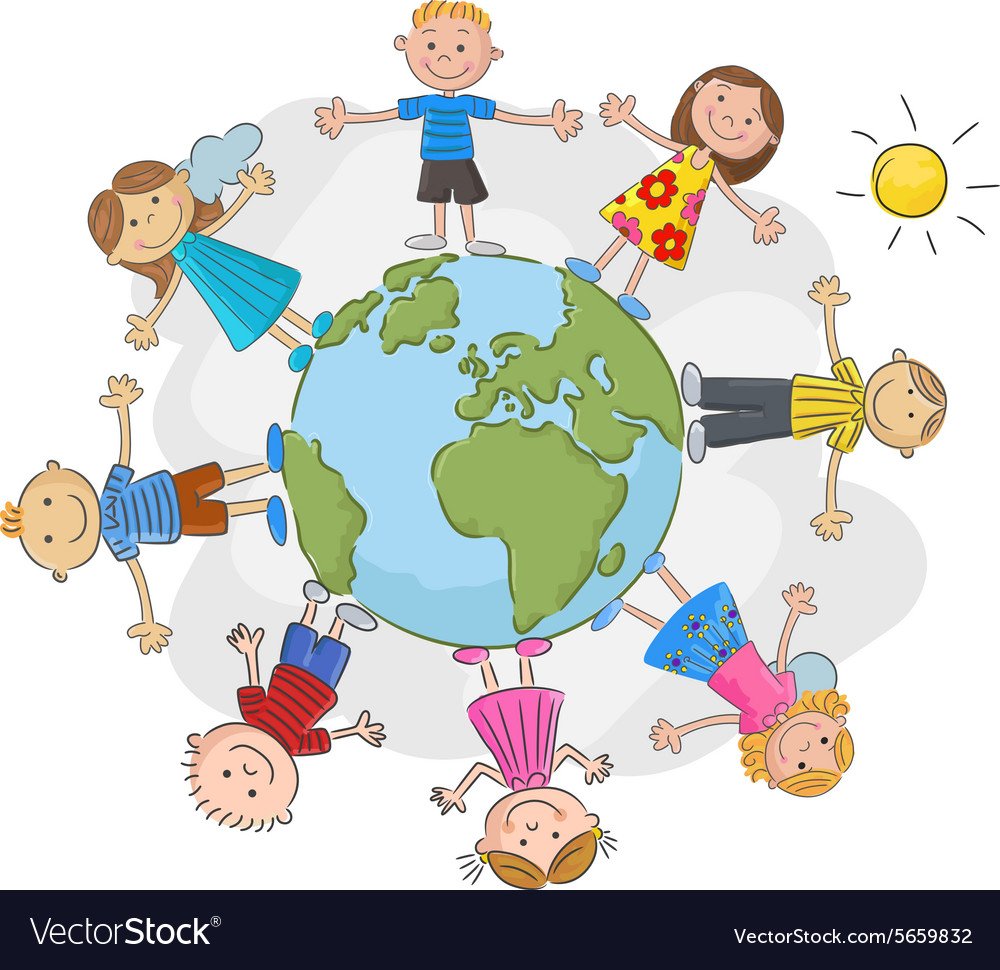 Леуши, 2022г.ОглавлениеИнформационная карта Пояснительная запискаАктуальность создания программы летнего оздоровительного лагеря обусловлена:Летний период – активная пора социализации школьников. С наступлением летних каникул перед большинством родителей встаёт вопрос о том, каким образом организовать летний отдых своих детей, а посещая пришкольный лагерь, ребёнок не отрывается от семьи, находится под присмотром педагогов, получает 2х разовое питание, занят интересными делами.Наибольший всплеск подростковой преступности наблюдается во время школьных каникул. Одной из причин этого является неорганизованность досуга несовершеннолетних и занятость родителей на работе. В программу пришкольного лагеря «Планета Лета» включены мероприятия, направленные на пропаганду здорового образа жизни, на профилактику дорожно-транспортного травматизма и правонарушений среди обучающихся, которые не только развивают в нём определенные качества, но и организуют его, придают ему уверенность в своих действиях. Это является одним из путей решения проблемы безнадзорности и правонарушений несовершеннолетних.Все это послужило почвой для обращения родителей обучающихся с просьбой об организации полноценной среды для благоприятного летнего отдыха.Участниками программы, являются обучающиеся с умственной отсталостью (интеллектуальными нарушениями) Кондинского района в возрасте от 7 до 18 лет, которые имеют статус ребенка с ограниченными возможностями здоровья согласно заключению ПМПК. В Кондинском районе до 2018 года подобных программ летних лагерей дневного пребывания на базе образовательных организаций не существовало, которые бы охватывали категории детей с ограниченными возможностями здоровья.Организация пришкольных оздоровительных лагерей одна из интереснейших форм работы со школьниками в летний период. На базе КОУ «Леушинская школа-интернат для обучающихся с ограниченными возможностями здоровья» проводится для обучающихся оздоровительная смена в лагере дневного пребывания. За короткий промежуток времени мы стараемся создать в лагере реальные условия для сохранения и укрепления физического здоровья детей, формирования их здорового образа жизни. Сделать так, чтобы каждый поверил в свои силы и знал, что его здоровье в его руках. Здоровье – это не только отсутствие болезней, но и физическая, социальная и психологическая гармония человека. А также доброжелательные отношения с людьми, природой, наконец, самим собой.Летний пришкольный лагерь помогает использовать период летнего отдыха обучающихся для укрепления здоровья, обогащения новыми знаниями и новыми впечатлениями. В летнем лагере сочетаются активный отдых с развитием познавательной активности, воспитание личностных качеств с развитием самостоятельности. Поэтому, привлекая всех обучающихся к выполнению программы, мы будем стремиться к повышению их жизненных возможностей, гармонизации развития личности, развитию элементов творческого мышления, так как программа «Планета Лета» основана на взаимосвязи самых популярных среди детей направлений. Программа дает возможность каждому ребенку проявить все свои способности в полной мере. Этому поспособствуют спортивные соревнования и состязания, игры, направленные на развитие познавательной деятельности и развлечения, творческие мастерские и многое другое. При составлении программы учитывалась природа детских интересов, принимались во внимание потребности и желания самого ребенка, его индивидуальное развитие.Цель программы: Создание благоприятных условий для укрепления здоровья и организации досуга, учащихся во время летних каникул. Задачи:- формировать у подростков социальную активность, гражданскую позицию, патриотизма, навыки здорового образа жизни;- формировать коммуникативные умения, основы правильного поведения, общения во внеурочное время;- развивать творческий потенциал детей, лидерские и организаторские качества, коммуникативные способности;- организация среды, предоставляющей ребенку возможность для самореализации на индивидуальном личностном потенциале;- воспитывать такие нравственные качества как трудолюбие, аккуратность, положительное отношение к труду, творчеству, природе.Программа «Планета Лета» разработана для летней смены детского оздоровительного лагеря с дневным пребыванием детей с ограниченными возможностями здоровья на базе КОУ «Леушинская школа-интернат для обучающихся с ограниченными возможностями здоровья», направлена на создание пространства для организации досуговой деятельности и укрепление физического, психического и эмоционального здоровья каждого конкретного ребенка через комплекс мероприятий по направлениям:По своей направленности программа является комплексной и включает в себя разноплановую деятельность: объединяет различные направления оздоровления, отдыха и воспитания детей с ограниченными возможностями здоровья в условиях лагеря с дневным пребыванием на базе школы.По продолжительности программа является краткосрочной и реализуется в течение одной смены с 01.06.2022 по 25.06.2022г. (21 день)Организация взаимодействия летнего оздоровительного лагеря с дневным пребыванием детей с социумом.Условия реализации программыНормативно-правовые условия:Закон «Об образовании РФ»Конвенция о правах ребенка, ООН, 1991г.Всемирная Декларация об обеспечении выживания, защиты и развития детей 30.09.1990г.Устав казенного образовательного учреждения Ханты-Мансийского автономного округа-Югры "Леушинская школа-интернат для обучающихся с ограниченными возможностями здоровья" с изменениями от 10.02.2017г.Положение о летнем оздоровительном лагере, утвержденное приказом №174-од от 18.05.2021г.Правила по технике безопасности, пожарной безопасности.Рекомендации по профилактике детского травматизма, предупреждению несчастных случаев с детьми в школьном оздоровительном лагере.СанПиН 2.3/2.4.3590-20 «Санитарно-эпидемиологические требования к организации общественного питания населения» (вступили в силу с 01.01.2021);СанПиН 1.2.3685-21 «Гигиенические нормативы и требования к обеспечению безопасности и (или) безвредности для человека факторов среды обитания» (вступили в силу с 01.03.2021). До 31 декабря 2021 продлено действие СП 3.1/2.4 3598-20 «Санитарно-эпидемиологических требований к устройству, содержанию и организации работы образовательных организаций и других объектов социальной инфраструктуры для детей и молодежи в условиях распространения новой коронавирусной инфекции (COVID-19)». Которые постановлением Главного государственного санитарного врача РФ № 10 от 24 марта 2021 года частично изменены.Инструкции по организации и проведению экскурсий.Должностные инструкции работников.Санитарные правила о прохождении медицинского осмотра.Заявления от родителей.Правила регистрации детей при поступлении и выбытии.Акт приемки лагеря.Планы работы.Содержание и средства реализации Программы.Участниками реализации программы летнего оздоровительного лагеря с дневным пребыванием детей являются обучающиеся КОУ «Леушинская школа-интернат для обучающихся с ограниченными возможностями здоровья», обучающиеся других школ Кондинского района возрасте 7-18 лет, педагогические работники. За летний период организованным отдыхом предполагается охватить обучающихся в количестве 80 человек (8 отрядов по 11-12 человек). Основной формой реализации смены является организационно-деятельностная (ролевая) игра. Игровая форма проведения зарекомендовала себя как наиболее эффективная и на сегодняшний день уже стала традиционной. Игровая форма позволяет организаторами таким образом смоделировать воспитательное пространство, чтобы каждый воспитанник был включен в активную, целенаправленную деятельность. В ходе игры участникам предстоит работать как самостоятельно, так и в команде, продемонстрировать свои лучшие личностные качества и умения коммуникации. Проявление этих качеств ляжет в основу анализа сформированности жизненных компетенций воспитанников по итогам смены.Таким образом, игра становится фактором социального развития личности. Сопутствующими технологиями являются коммуникативная, групповая, ТАД (творчество, активность, действие) и др. Эти технологии обеспечат достижение поставленных организационных и методических целей. Игровая технология раскроет творческий потенциал воспитанников, разовьёт познавательные, творческие и физические способности, сформирует навыки позитивного общения со сверстниками, привлечёт ребят к сознательному выбору активного и здорового образа жизни.Программа деятельности оздоровительного лагеря с дневным пребыванием детей  «Планета Лета» КОУ «Леушинская школа-интернат для обучающихся с ограниченными возможностями здоровья» составлена с учётом возрастных особенностей воспитанников, обеспечивает их включенность в единый педагогический процесс, целенаправленно развивающий духовно-нравственную, интеллектуальную и социальную сферы жизни каждого ребенка в соответствии с их индивидуальными особенностями, а также требованиями современных образовательных стандартов. Каждый день смены будет посвящен определенной теме, все мероприятия на данный день будут связаны с тематикой дня: 1.06 - День встречи2.06 - День спорта3.06 - День знакомства4.06 - День экологии6.06 - День сказок7.06 - День смеха8.06 - День рекордов9.06 - День театра10.06 - День мальчишек и девчонок11.06 - День России14.06 - День танца15.06 - День здоровья16.06 - День красок17.06 - День космоса18.06 - День труда20.06 - День туриста21.06 - День Нептуна22.06 - День памяти 23.06 - День чистюль24.06 - День наоборот25.06 - День друзейВ работе будут использоваться следующие формы и методы работы по программе:- тематические программы;- познавательные игры и квизиумы;- спортивные игры и соревнования;- занятия по интересам; - занятия в творческих мастерских;- концерты, фестивали, квесты, акции и др.Факторы риска и меры их профилактики:Механизм реализации Программы.I этап. Организационно-установочный (апрель- май)Цель: подготовить условия и средства к становлению и функционированию летнего оздоровительного лагеря с дневным пребыванием детей «Планета Лета» на базе КОУ «Леушинская школа-интернат для обучающихся с ограниченными возможностями здоровья»Деятельностью этого этапа является:проведение совещаний при директоре и заместителе директора по воспитательной работе по подготовке школы;разработка программы летнего  оздоровительного лагеря с дневным пребыванием детей «Планета Лета»;издание приказа по школе об открытии лагеря;разработка локальных актов деятельности летнего оздоровительного лагеря с дневным пребыванием детей «Планета Лета»;отбор кадров для работы в летнем оздоровительном лагере;знакомство работников лагеря с едиными педагогическими требованиями;приобретение канцелярских товаров, хозяйственных товаров;проведение инструктажей с работниками лагеря.II этап. Практический (01.06.2022г. – 26.06.2022г.)Второй этап – этап становления и функционирования летнего оздоровительного лагеря с дневным пребыванием детей «Планета Лета». Цель: реализация программы пришкольного лагеря в практической работе.Основной деятельностью этого этапа является:реализация основной идеи смены;вовлечение детей и подростков в различные виды коллективно-творческих дел;работа творческих мастерских.III этап. Аналитико-коррекционный этап (27.06.2022г. – 01.07.2022г.)Третий этап - этап анализа и коррекции деятельности летнего оздоровительного лагеря с дневным пребыванием детей «Планета Лета». Цель: совершенствование системы работы лагерной деятельности за счет анализа деятельности летнего лагеря, внесения изменений в основные блоки организации деятельности и определения эффективности продолжения работы в данном направлении на следующий год.Основной идеей этого этапа является:подведение итогов смены;выработка перспектив деятельности организации;анализ предложений родителями, педагогами, внесенными по деятельности летнего оздоровительного лагеря в будущем.Система мотивации и поощрения Каждый день на планёрке анализируется прошедшая работа и планируется следующее дело. Стратегию участия в деле отрядов организуют заместитель начальника лагеря и воспитатели.Каждый отряд вправе самостоятельно выбрать своё название и направление деятельности и оформить его должным образом.Участники смен самостоятельно выбирают символику деятельности всего отряда, выбирают командира отряда.Вся деятельность по реализации программы осуществляется на основании правил внутреннего распорядка и режима дня. Для всех участников обязательным является ежедневное прохождение инструктажей по технике безопасности.Вся информация об условиях участия в том или ином деле представлена на информационном стенде. Так же планируется расположить информационный стенд, на котором будут представлены Законы и Заповеди лагеря, режим работы, план работы и информация, отражающая результаты прошедшего дня. ПриложениеКаждый день детей ждут тематические спортивные мероприятия, творческие занятия и культурно-развлекательные мероприятия, где будут отмечены успехи каждого отряда. Тем самым будет наглядно видно, какие успехи достигнуты тем или иным отрядом.Выполнение всех Законов и Заповедей предполагает сделать жизнь в лагере интересной  и насыщенной, приносящей радость себе и другим.Система мотивации и поощрения участников смены представляет собой двухуровневую структуру, которая распространяется на отрядном и личностном уровне: Личностный уровень (отражает степень активности каждого участника реализации программы в отдельности).Отрядный уровень (отражает степень активности всего отряда в целом, его успехи и достижения в отдельных областях).Все воспитанники лагеря для участия в игре получают электронный паспорт, в котором ежедневно делается отметка, если он отличился в каком-то деле.Система поощрения имеет накопительный характер. Самые активные получают дополнительные баллы, а в конце смены ребята получают чековые листы, в которых прописано количество заработанных баллов. Эти баллы можно обменять на призы в конце смены. Каждый отряд  получает отрядный флаг, на который делает и укрепляет эмблему. За победу в различных делах отряд может получить знак успеха на свой флаг в виде звезды. Каждая звезда имеет свой цвет и значение:•	Звезда красного цвета – 1 место;•	Звезда синего цвета – 2 место;•	Звезда зеленого цвета – 3 место;•	За особые заслуги – золотая звезда.Задача каждого отряда – собрать как можно больше звезд, что может выявить лучший отряд по номинациям:•	«Самый дружный»,•	«Самый творческий»,•	«Самый эрудированный»,•	«СУПЕРОТРЯД».Мотивационные условия:Наличие информационного стендаНаличие страницы «Летний отдых» на школьном сайтеИнформирование через родительские чатыСоздание ситуации успеха каждому ребенку при проведении мероприятийСоздание стенгазеты смены.Органы соуправления лагеря.Создание условий для развития соуправления предполагает включение ребят в сложные взаимоотношения, складывающиеся в коллективе. Через участие в решении проблем отряда и лагеря воспитанники должны выработать у себя качества, необходимые для преодоления трудностей социальной жизни. От отношения воспитанников к целям совместной деятельности зависит их позиция в решении управленческих проблем.Детское соуправление – форма организации жизнедеятельности коллектива ребят, обеспечивающая развитие их самостоятельности в принятии и реализаций решений для достижения целей, поставленных в отряде, на смене.В состав актива Лагеря входят воспитанники лагеря, выбранные отрядами и взрослые.Актив, как форма соуправления детей по защите интересов, действует в целях:- оказания помощи в проведении оздоровительных, культурно-массовых мероприятий и творческих дел;- создание в лагере условий для развития физического, творческого, познавательного потенциала детей;- содействие в создании благоприятного психологического климата.В качестве равноправных членов актива входят взрослые: в совет лагеря - начальник лагеря, воспитатели;В детский совет лагеря – воспитанники. Каждый член актива имеет право:-	на участие в обсуждении всех дел лагеря и свободное высказывание своего мнения;-	на защиту своих интересов. Каждый член актива обязан:-	ответственно исполнять порученное дело;-	соблюдать правила общения и культуры поведения.Основные направления реализации программы: спортивно-оздоровительное, патриотическое, нравственно-эстетическое, художественно-творческое, трудовое. Формы реализации программы.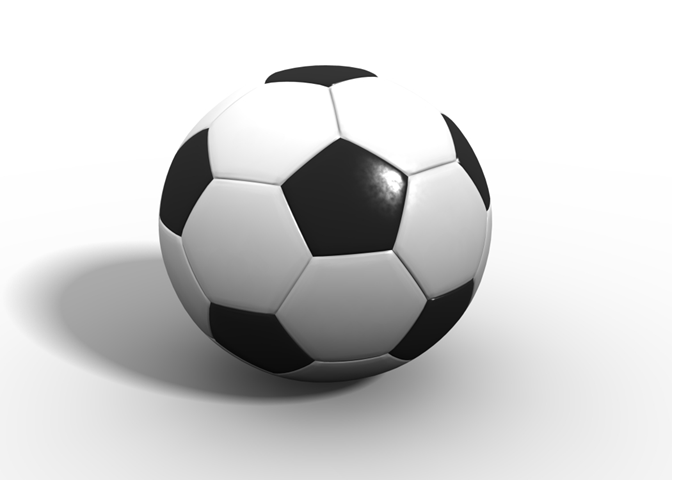 Спортивно оздоровительное направление. Цель: создание благоприятных условий для формирования у воспитанников навыков здорового образа жизни. Задачи:Оздоровление участников смены;Вовлечение детей в различные формы спортивно-оздоровительной работы;Выработка и укрепление гигиенических навыков;Обеспечение активного отдыха.Мероприятия: Утренняя гимнастика. Основная задача этого режимного момента, помимо физического развития и закаливания, - создание положительного эмоционального заряда и хорошего физического тонуса на весь день. Утренняя гимнастика проводится в течение 10-15 минут (в хорошую погоду – на открытом воздухе, в непогоду - в проветриваемом помещении).Подвижные игры на свежем воздухе, прогулки, спортивно-игровые мероприятия проходят в форме соревнований, состязаний, эстафет с учетом физических возможностей детей с нарушениями в развитии. Подвижные игры включают все основные физкультурные элементы: ходьбу, бег, прыжки. Они способствуют созданию хорошего, эмоционально окрашенного настроения у детей, развитию у них таких физических качеств, как ловкость, быстрота, выносливость, а коллективные игры – еще и воспитанию дружбы.Ежедневно: «Минутки здоровья», «Минутки безопасности».Ожидаемый результат: у учащихся будет формироваться позитивное отношение к здоровому образу жизни.		    Патриотическое направление.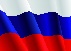 Цель: создание условий для формирования у учащихся патриотического сознания чувства гордости за свой родной край, свою страну, верности Отечеству. Задачи: Воспитание любви к родной школе и отчему дому, родному краю;Приобщение к духовным ценностям российской истории;Формирование гражданского самосознания, ответственности за судьбу Родины; Формирование нравственного отношения к окружающим;Знакомство с достопримечательностями и знаменитыми людьми родного края, юбилейными датами России.Мероприятия: участие в митинге, посвященном «Дню Памяти и Скорби», мероприятия, посвященные Дню России.Ежедневно: информационная пятиминутка (новости и памятные события дня). Ожидаемый результат: у учащихся будут формироваться патриотическое сознание, чувство гордости за свою страну, свой родной край, верности Отечеству; будет формироваться гражданское самосознание. Нравственно-эстетическое направление. 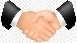 Прекрасное окружает нас повсюду: и в природе, и в обществе, и в отношениях между людьми. Надо только его видеть, чувствовать и понимать. Ростки этого чудесного умения заложены в каждом ребенке. Развивать их - значит воспитывать эстетически. Вот почему эстетическое воспитание всегда было и остается важнейшей частью педагогической деятельности детских оздоровительных лагерей.В основе лежит свободный выбор разнообразных общественно-значимых ролей и положений, создаются условия для духовного нравственного общения, идёт закрепление норм поведения и правил этикета, толерантности.Цель: Формирование у детей представления об общепринятых нравственных понятиях, ценностях, которые в дальнейшем станут ориентиром в различных жизненных ситуациях и понимании людей.Задачи: Пробуждать в детях чувство прекрасного;Прививать эстетический вкус;Формировать навыки культурного поведения и общения.В рамках нравственно-эстетического воспитания в лагере можно многое сделать, и действовать можно в нескольких направлениях: музыка, песня, танец; общение с книгой, природой, искусством. Основные формы проведения - конкурсы, праздники, шоу, концерты, ролевые и сюжетно-ролевые игры, занятия художественной и творческой деятельностью.Ожидаемые результаты: у учащихся будет формироваться культура поведения, общения друг с другом, с взрослыми; будет развиваться их творческий потенциал.Художественно-творческое направление. 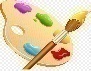 Цель:	создание условий для формирования художественно-эстетических компетентностей детей; развития их творческих способностей; воспитание доброты и чуткости средствами музыкального, театрального и изобразительного искусства.Задачи:- Развивать творческие способности детей;- Приобщение детей к посильной и доступной деятельности в области искусства;- Формирование способности оценивать произведения искусства, результаты своего труда.Творческая деятельность – это особая сфера человеческой активности, в которой личность не преследует никаких других целей, кроме получения удовольствия от проявления духовных и физических сил. Основным назначением творческой деятельности в лагере является развитие креативности детей и подростков.Ежедневно: включает в себя формы работы, способствующие полноценному отдыху, развитию художественных и творческих способностей, самореализации. Ожидаемые результаты: формирование умений и навыков индивидуальной и коллективной творческой деятельности, развитие социальной активности через вовлечение в социально-значимую деятельность.Трудовое направление. 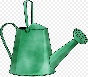 Трудовое воспитание есть процесс вовлечения детей в разнообразные педагогически организованные виды общественно полезного труда с целью передачи им минимума умений, навыков трудолюбия, других нравственных качеств, эстетического отношения к целям, процессу и результатом труда.Цель: создание условий для воспитания у учащихся - трудолюбия, формирования трудовых умений и навыков. Задачи:Вовлечение детей в разнообразные виды общественно полезного труда;Формирование и совершенствование трудовых навыков; Формирование положительных взаимоотношений между детьми в процессе труда.В лагере проводятся мероприятия на развитие трудовых навыков: дежурство по столовой, самообслуживающий труд, трудовые десанты по уборке прилегающей территории.Ожидаемые результаты Программы.Режим работылетнего лагеря с дневным пребыванием детей «Планета Лета»План работылетнего оздоровительного лагеря с дневным пребыванием детей «Планета Лета».Методическое обеспечение ПрограммыДля эффективной работы в летнем лагере активно используются:Методика коллективно-трудовой деятельности (КТД) В сфере воспитания коллективно - трудовая деятельность и коллективно-творческие дела уже на протяжении десятилетий занимают свое особое место. У каждого, кто участвует в КТД, пробуждается творческий потенциал, возникают самые добрые чувства к своим товарищам, возникает потребность преобразить окружающее пространство. Дело – это событие, любые какие-либо действия, которые несут в себе заботу об окружающих людях, о коллективе, друг о друге. Коллективное дело – событие (набор действий), осуществляемых посредством совместных усилий всех членов коллектива – воспитанников и воспитателей. Коллективно-творческое дело (КТД) - событие, либо набор действий, предполагающий непрерывный поиск лучших решений, жизненно-важных задач и задумывается, планируется, реализуется и оценивается сообща. Виды КТД 1. Организаторские дела (метод взаимодействия).2. Познавательные дела (познавательные игры: воспитанники должны узнать как можно больше об окружающем мире). 3. Трудовые дела (способствовать развитию трудовых навыков). 4. Художественные дела (творчество: рисование, оформление). 5. Спортивные дела (зарядка, Веселые старты, различные эстафеты и соревнования, комический футбол и др.) Методика КТД:          1-я стадия – вместе организуем;           2-я стадия - вместе планируем;           3-я стадия - вместе готовим дело;           4-я стадия – вместе проводим;           5-я стадия - вместе подводим итоги. Методика работы в группах (этапы):1 – объединение детей в группы (принципы: по интересам; по эмоционально-психологической совместимости);2 – выполнение общей задачи (конкретного дела);3 – анализ достигнутых результатов.Методика работы разновозрастных отрядовЦель: организация взаимодействия старших и младших (традиция семьи);Правила формирования отряда:1 –  старшеклассники объединяются в группы по интересам и эмоционально-психологической совместимости; количество групп равно количеству отрядов в лагере;– старшие приглашают к себе в «семью» младших (выбор – за младшими);3– реализуется принцип сотворчества старших и младших.Конкурсная методика.В основе любой конкурсной программы лежит принцип соревнования, состязательности.       Участие в конкурсах позволяет воспитаннику:развить свои волевые качества;самоопределиться в мире увлечений и профессий;воспитать свой эстетический вкус;развить коммуникативные возможности;приобрести навык совместной деятельности. Материально-технические ресурсы:Территория летнего оздоровительного лагеря оборудована площадками для занятий:1. Танцевальная площадка - место, где проходят занятия танцами, ритмикой оснащена зеркалами.2. Настольный теннис. Стол для игры в настольный теннис установлен в холле.3. Творческая студия- место, где проходят занятия по рисованию, лепке.5. Актовый зал – это место, где будут проходить конкурсы, творческие концерты, спектакли и другие досуговые мероприятия. Там же будет находиться видеосалон. Видеосалон будет работать в послеобеденное время, где дети могут отдохнуть от активной деятельности.Экологически безопасная, здоровьесберегающая инфраструктура образовательной организации включает:Состояние и содержание территорий, зданий и помещений образовательного учреждения, а также их оборудование (для водоснабжения, канализации, вентиляции, освещения) соответствует санитарным и гигиеническим нормам и требованиям СанПиН, нормам пожарной безопасности, требованиям охраны здоровья и охраны труда обучающихся.Наличие и необходимое оснащение помещений для питания учащихся, а также для хранения пищи в соответствии с требованиями санитарных правил.Организация качественного горячего питания учащихся, в том числегорячих завтраков, обедов.Наличие и соответствующее оснащение помещений для работы медицинского персонала оборудованием для проведения медицинских осмотров, профилактических мероприятий различной направленности, иммунизации, первичной диагностики заболеваний, оказание первой медицинской помощи: медицинский кабинет, процедурный кабинет.Наличие информационного оборудования по безопасности жизнедеятельности в соответствии с требованиями санитарных правил.Созданию экологически безопасной и здоровьесберегающей инфраструктуры летнего оздоровительного лагеря с дневным пребыванием детей «Планета Лета» способствуют:заключение санитарно-эпидемиологического заключения. санитарного состояния учебных кабинетов, школьной столовой, спортивного зала;контроль пищевого рациона;уборка кабинетов и школьной территории.Ответственность и контроль реализации данного направления возлагается на администрацию образовательной организации.Кадровое обеспечение программыВ соответствии со штатным расписанием в реализации программы участвуют:Координаторы смены:начальник лагеря, заместитель директора по воспитательной работе;заместитель начальника лагеряКураторы отрядов:воспитатели отрядов (из числа педагогов школы);Руководители творческих мастерскихиз числа педагогов школыШтатное расписание летнего оздоровительного лагеря с дневным пребыванием детей «Планета Лета» Система организации контроля над исполнением программыКонтроль над качеством реализации программы лагеря с дневным пребыванием детей осуществляется начальником лагеря, назначенным приказом директора школы и заместителем начальника лагеря. Медицинским работником осуществляется комплексный медицинский осмотр воспитанников в течение первой и последней недели лагеря. Критерии оценки эффективности программы:Эмоциональное состояние детей;Физическое и психологическое здоровье; Приобретение опыта общения со сверстниками; Самореализация в творческой и познавательной деятельности; Благоприятный психологический климат в детском и взрослом коллективах ; Удовлетворенность детей.Чтобы оценить эффективность работы каждого отряда ребята ежедневно заполняют экран настроения.Зеленый – классный день!Синий – день как день. Желтый – очень хороший день!Экран настроения – это форма обратной связи, которая позволяет воспитателю подвести итоги дня. В конце дня и недели педагоги анализируют качество и содержание своей работы по результатам обратной связи.Методические условия предусматривают:наличие необходимой документации, программы, плана;проведение инструктивно-методических сборов с педагогами до начала лагерной смены;коллективные творческие делатворческие мастерскиеиндивидуальная работаделовые и ролевые игрыСписок литературы.Голубев Н.К. Диагностика и прогнозирование воспитательного процесса. П., 1988.Григоренко Ю.Н., Кострецова У.Ю., Кипарис-2: Учебное пособие по организации детского досуга в детских оздоровительных лагерях и школе. – М.: Педагогическое общество России, 2002.Гузенко А.П. Как сделать отдых детей незабываемым праздником. Волгоград: Учитель, 2007Гурбина Е.А. Летний оздоровительный лагерь, - Волгоград: 2005 г. (с.145-193)Калениц Т.Н., Кейлина З.А. Внеклассная и внешкольная работа с учащимися. М., Просвещение, 1980.Кулаченко М.П. Учебник для вожатого. – Ростов на Дону: Феникс,2008.Лазарева А.Г. Интересные каникулы (сборник программ и сценариев для оздоровительно-образовательных центров, детских лагерей и площадок, - М.: 2012 г. (с.59-74)Лобачева С.И. Организация досуговых, творческих и игровых мероприятий в летнем лагере..Москва: ВАКО, 2007 г.Макарова А.И. Школьные каникулы. Игра на каждый день, - Нижний Новгород: 2013 г. (с.17-23)Нещерет Л.Г. Хочу быть лидером! Выпуск 4. -Н. Новгород: изд-во ООО «Педагогические технологии», 2006. Огнева С.Г. Школа интересных каникул, - Волгоград: 2006 г. (с.44-55)Радюк Е.А. Игровые модели досуга и оздоровления детей. -Волгоград: Учитель, 2008г.Тетерский С.В. Детский оздоровительный лагерь, - М.: 2007 г. (с.73-87).Трепетунова Л.И. и др. Летний оздоровительный лагерь: массовые мероприятия. – Волгоград: Учитель – 2007г.Концепция духовно-нравственного развития и воспитания личности гражданина России / [сост. А. Я. Данилюк, А.М. Кондаков, В.А. Тишков] — М.: Просвещение, 2009. — 24с. (Стандарты второго поколения).Ушакова М.М. Мир природы в мире игр, - Нижний Новгород: 2013 г. (с.19-29)Филимонов А.П.., Сперанская Н.И. Комплексная программа организации отдыха и оздоровления детей и подростков «Итоги пятилетки: Люди. Цифры. События». Вариант 2011. Практико-ориентированная монография. Тюмень, 2011.Шмаков С.А. Игры-шутки, игры-минутки. М., 1993.Шмаков С.А., Безродова Н. От игры к самовоспитанию. Сборник игр. М.; Новая школа. 1993.Шмаков С.А. Ее величество— игра. М., 1992.Шуркова Н.Е., ПитюковВ.Ю. и др. Новые технологии воспитательного процесса. М., 1994.Приложение 1Анкетирование Уважаемые родители (законные представители)! С целью выявления степени удовлетворенности организацией отдыха и оздоровления воспитанников в пришкольном лагере предлагаем Вам ответить на вопросы: Вопросы для родителей (законных представителей) воспитанников:Вопросы для воспитанников:1.Тебе понравилось в нашем лагере?____________________________ 2. Кем ты был(а) в течение смены? - активным участником всех дел ________- заинтересованным зрителем-___________-наблюдателем-_____________- свой вариант____________________________________________3. Хотел бы ты на следующий год посетить наш лагерь?	_____________________________________________________________ СогласованоДиректор «Леушинской школа-интернатдля обучающихся с ограниченными возможностями здоровья»____________________ Д.В. Бабушкин«_____» _____________________ 2022 г.Утвержденаприказом начальника летнего оздоровительного лагеря с дневным пребыванием детей ____________________С.Д. Бабушкинаот «____»______________ 2022 г. №____СодержаниеСтр.1Информационная карта3 - 52Пояснительная записка6 - 83Условия реализации программы94Содержание и средства реализации программы 10-115Факторы риска и меры их профилактики116Механизмы реализации программы128Система мотивации13 - 149Органы соуправления14 10Формы реализации программы15 - 1711Ожидаемые результаты1712Режим работы лагеря1813План работы лагеря19 - 2714Методическое обеспечение программы28 - 2915Материально – технические ресурсы 3016Кадровое обеспечение программы  31 - 3217Критерии эффективности реализации программы3318Список используемой литературы3419Приложение351Полное название программыПрограмма летнего оздоровительного лагеря с дневным пребыванием детей «Планета Лета» Программа летнего оздоровительного лагеря с дневным пребыванием детей «Планета Лета» 2.Руководитель программыСаида Даировна, начальник лагеряСаида Даировна, начальник лагеря3.Авторский коллектив программыСаида Даировна, учительЮлия Юрьевна, воспитательСаида Даировна, учительЮлия Юрьевна, воспитатель4.Адрес учреждения, контактные телефоны, электронный адрес628212, Ханты-Мансийский автономный округ-Югра, Тюменская область, Кондинский район, с.Леуши, ул.Волгоградская,51Телефон:8(34677)37099E-mail: korshk@mail.ru628212, Ханты-Мансийский автономный округ-Югра, Тюменская область, Кондинский район, с.Леуши, ул.Волгоградская,51Телефон:8(34677)37099E-mail: korshk@mail.ru5.Место реализацииКазённое общеобразовательное учреждение Ханты-Мансийского автономного округа-Югры «Леушинская школа-интернат для обучающихся с ограниченными возможностями здоровья»Казённое общеобразовательное учреждение Ханты-Мансийского автономного округа-Югры «Леушинская школа-интернат для обучающихся с ограниченными возможностями здоровья»6.Срок реализации01.06.2021 – 25.06.2021 г. (21 день)01.06.2021 – 25.06.2021 г. (21 день)7.Участники Участниками реализации программы летнего оздоровительного лагеря с дневным пребыванием детей «Планета Лета» являются обучающиеся КОУ «Леушинская школа-интернат для обучающихся с ограниченными возможностями здоровья» района в возрасте 7-18 лет.Участниками реализации программы летнего оздоровительного лагеря с дневным пребыванием детей «Планета Лета» являются обучающиеся КОУ «Леушинская школа-интернат для обучающихся с ограниченными возможностями здоровья» района в возрасте 7-18 лет.8.Количество участников80 человек80 человек9.Форма проведения и тип лагеряЛетний оздоровительный лагерь с дневным пребыванием детейЛетний оздоровительный лагерь с дневным пребыванием детей10.Краткая аннотация содержания программыДанная программа по своей направленности является комплексной, т.е. включает в себя разноплановую деятельность, объединяет различные направления оздоровления, отдыха и воспитания детей в условиях оздоровительного лагеря с дневным пребыванием детей.Данная программа по своей направленности является комплексной, т.е. включает в себя разноплановую деятельность, объединяет различные направления оздоровления, отдыха и воспитания детей в условиях оздоровительного лагеря с дневным пребыванием детей.11.Актуальность программыЛетний оздоровительный лагерь с дневным пребыванием детей «Планета лета» – это сфера активного отдыха, разнообразная общественно значимая спортивно-оздоровительная и досуговая деятельность. Летний оздоровительный лагерь с дневным пребыванием детей «Планета Лета» призван создать оптимальные условия для полноценного отдыха детей в каникулярный период. В лагере, создается такая благоприятная среда, в которой дети реализуют свои возможности, потребности в индивидуальной, физической и социальной компенсации в свободное время.Летний оздоровительный лагерь с дневным пребыванием детей «Планета лета» – это сфера активного отдыха, разнообразная общественно значимая спортивно-оздоровительная и досуговая деятельность. Летний оздоровительный лагерь с дневным пребыванием детей «Планета Лета» призван создать оптимальные условия для полноценного отдыха детей в каникулярный период. В лагере, создается такая благоприятная среда, в которой дети реализуют свои возможности, потребности в индивидуальной, физической и социальной компенсации в свободное время.12.Цель и основные задачи программыЦель и основные задачи программыЦель программы: Создание благоприятных условий для укрепления здоровья и организации досуга, учащихся во время летних каникул. Задачи:-формировать у подростков социальную активность, гражданскую позицию, патриотизм, навыки здорового образа жизни;- формировать коммуникативные умения, основы правильного поведения, общения во внеурочное время;- развивать творческий потенциал детей, навыки элементов организаторских способностей;- организация среды, предоставляющей ребенку возможность для самореализации на индивидуальном личностном потенциале;- воспитывать такие нравственные качества как трудолюбие, аккуратность, положительное отношение к труду, творчеству, природе.13.Направление деятельности, направленность программыНаправление деятельности, направленность программыСпортивно-оздоровительное, Патриотическое, Нравственно-эстетическое, Художественно-творческое, Трудовое14.Нормативно-правовая базаНа федеральном уровне: Конституцией Российской Федерации;  Конвенцией ООН о правах ребенка; Законом РФ «Об образовании в РФ» (Федеральный закон Российской Федерации от 29 декабря 2012г. №273-ФЗ);  Федеральным законом «Об основных гарантиях прав ребенка»;  Письмом Минздравсоцразвития России от 15.04.2011г. №18-2/10/1-2188 «О Типовом положении о детском оздоровительном лагере»;  Приказом Министерства образования РФ от 13.07.2001г. №2688 «Об утверждении порядка проведения смен профильных лагерей, лагерей с дневным пребыванием, лагерей труда и отдыха»;Федеральным законом РФ «Об основах системы профилактики безнадзорности и правонарушений несовершеннолетних» (с изменениями и дополнениями) от 24.06.1999г., №120;Концепция духовно-нравственного развития и воспитания личности гражданина России;СанПиНом 2.4.3648-20 «Санитарно-эпидемиологические требования к организациям воспитания и обучения, отдыха и оздоровления детей и молодежи" (утверждены постановлением Главного государственного санитарного врача РФ от 28.09. 2020г. №28).СанПиН 2.3/2.4.3590-20 «Санитарно-эпидемиологические требования к организации общественного питания населения» (вступили в силу с 01.01.2021);СанПиН 1.2.3685-21 «Гигиенические нормативы и требования к обеспечению безопасности и (или) безвредности для человека факторов среды обитания» (вступили в силу с 01.03.2021). До 31 декабря 2021 продлено действие СП 3.1/2.4 3598-20 «Санитарно-эпидемиологических требований к устройству, содержанию и организации работы образовательных организаций и других объектов социальной инфраструктуры для детей и молодежи в условиях распространения новой коронавирусной инфекции (COVID-19)». Которые постановлением Главного государственного санитарного врача РФ № 10 от 24 марта 2021 года частично изменены.На региональном уровне:Целевой Программой ХМАО-Югры «Молодежь Югры» 2015-2020 гг.»Постановлением Правительства ХМАО-Югры от 27.01.2010 г. №21-п «О порядке организации отдыха и оздоровления детей, проживающих в ХМАО-Югре (с изменениями).На школьном уровне:Уставом КОУ «Леушинская школа-интернат для обучающихся с ограниченными возможностями здоровья»На федеральном уровне: Конституцией Российской Федерации;  Конвенцией ООН о правах ребенка; Законом РФ «Об образовании в РФ» (Федеральный закон Российской Федерации от 29 декабря 2012г. №273-ФЗ);  Федеральным законом «Об основных гарантиях прав ребенка»;  Письмом Минздравсоцразвития России от 15.04.2011г. №18-2/10/1-2188 «О Типовом положении о детском оздоровительном лагере»;  Приказом Министерства образования РФ от 13.07.2001г. №2688 «Об утверждении порядка проведения смен профильных лагерей, лагерей с дневным пребыванием, лагерей труда и отдыха»;Федеральным законом РФ «Об основах системы профилактики безнадзорности и правонарушений несовершеннолетних» (с изменениями и дополнениями) от 24.06.1999г., №120;Концепция духовно-нравственного развития и воспитания личности гражданина России;СанПиНом 2.4.3648-20 «Санитарно-эпидемиологические требования к организациям воспитания и обучения, отдыха и оздоровления детей и молодежи" (утверждены постановлением Главного государственного санитарного врача РФ от 28.09. 2020г. №28).СанПиН 2.3/2.4.3590-20 «Санитарно-эпидемиологические требования к организации общественного питания населения» (вступили в силу с 01.01.2021);СанПиН 1.2.3685-21 «Гигиенические нормативы и требования к обеспечению безопасности и (или) безвредности для человека факторов среды обитания» (вступили в силу с 01.03.2021). До 31 декабря 2021 продлено действие СП 3.1/2.4 3598-20 «Санитарно-эпидемиологических требований к устройству, содержанию и организации работы образовательных организаций и других объектов социальной инфраструктуры для детей и молодежи в условиях распространения новой коронавирусной инфекции (COVID-19)». Которые постановлением Главного государственного санитарного врача РФ № 10 от 24 марта 2021 года частично изменены.На региональном уровне:Целевой Программой ХМАО-Югры «Молодежь Югры» 2015-2020 гг.»Постановлением Правительства ХМАО-Югры от 27.01.2010 г. №21-п «О порядке организации отдыха и оздоровления детей, проживающих в ХМАО-Югре (с изменениями).На школьном уровне:Уставом КОУ «Леушинская школа-интернат для обучающихся с ограниченными возможностями здоровья»Факторы рискаМеры профилактикиПриродно-климатические(плохая погода, не позволяющая активно отдыхать)Разработка дополнительных вариантов реализации программы на основе отрядной работыТравматизмПроведение с детьми инструктажей по предупреждению травматизма.Низкая активность детей в реализации программы.Отбор эффективных методов и средств для повышения активности участников программы: стимулирование мотивации. Выявление индивидуальных способностей и интересов детей для приобщения и занятости другой деятельностью (социально-значимой, спортивной, творческой и др.)Утомляемость детейПравильная  организация мероприятий, чередование игровой деятельности с творческой, познавательной, спортивной и др.Недостаточно разнообразные формы работы воспитателей со своими отрядамиЗаблаговременное составление планов отрядных мероприятий, проверка этих планов воспитателями и педагогами- организаторами, проведение ежедневных планерок.Проблема межличностных отношений.Организация отрядного времени с целью сплочения коллективаКритерииПоказателиСпособы и средства измеренияБлагоприятныйЭмоциональный климатКоличественные - отсутствие или уменьшение конфликтовКачественные - Укрепление дружбы и сотрудничества между детьми разных возрастов; Формирование коммуникативных умений, основы правильного поведения, общения, культуры, досуга;НаблюдениеНаблюдение, рефлексия,АнкетированиеАктивизация способностей детейКоличественные - % детей, участвующих в мероприятиях, % детей, получивших дипломы активистовКачественные - заинтересованность детей в организации и проведении отрядных мероприятий; Расширение социального опыта; Снижение темпа роста негативных социальных явлений среди детейАнализ мероприятий, отчет вожатыхОтчет вожатых, рефлексияОбщее оздоровление детейКоличественные - отсутствие пропусков по болезни, % детей, участвующих в спортивно-оздоровительных мероприятиях. Осуществление физического и психологического оздоровления детей; воспитание негативного отношения к вредным привычкам.Развитие у школьников интереса к занятиям физической культурой и спортом, укрепление здоровья детей.Журнал посещений, наблюдения830-850Прием детей.I, II, III, IV, V, VI, VII,  VIII отряды850-900Линейка.I, II, III, IV, V, VI, VII,  VIII отряды905-920Зарядка.I, II, III, IV, V, VI, VII,  VIII отряды930-1020Завтрак.930 -950 - I, II, III, IV отряды1000 -1020 – V, VI, VII, VIII отряды935-1015Минутка здоровья. 930-940– V, VI VII, VIII отряды1000 -1005 - I, II, III, IV отряды945-1015Минутка безопасности. 945 -955 – V, VI VII, VIII отряды1010 -1015- I, II, III, IV отряды1020-1300Отрядные дела.1020-1100– IV, V, VI, VII, VIII отряды    1300   - 1330   I, II, III отряды1020-1300Творческая мастерская1020-1100 – I, II, III, IV отряды1200-1230 V отряд, VIIотряд     1230 – 1300 VI, VIII отряд1020-1300Занятия по интересам1130-1230 – I, II, III, отряды1200-1230 IV, VI, VIII, отряд   1230 -1300  V, VII отряд  1100-1200Спортивный час (подвижные игры на свежем воздухе)1100-1130 – I, II отряд, III, IV отряд1100-1200 - V отряд, VI отряд, VII отряд, VIII отряд1230-1320Обед.1230-1250-I, II, III, IV отряды1300-1320 V, VI, VII, VIII отряды1330-1430Культурно- развлекательная программа1330-1430 I, II, III, IV, V, VI, VII,  VIII отрядыЗанятия по интересам 1300-1330 – I отряд, II отряд, III отряд, IV отряд1440-1455Линейка. Итоги дня.I, II, III, IV, V, VI, VII,  VIII отряды1500РазвозI, II, III, IV, V, VI, VII,  VIII отрядыДень МероприятияОтветственный01.06. 2022«День встречи»     Открытие смены. Торжественная линейка «Ура, каникулы!»Педагог- организаторНачальник лагеря01.06. 2022«День встречи»Утренняя зарядка. Педагоги ДО, Педагог- организатор, Воспитатели01.06. 2022«День встречи»    «Минутка безопасности» «Минутка здоровья»Воспитатели01.06. 2022«День встречи»Работа в творческой мастерской: выбор названия отрядов, девизаВоспитатели01.06. 2022«День встречи»Фотоконкурс «Чудо-дети»Воспитатели01.06. 2022«День встречи»Игры на свежем воздухе.Педагоги ДО, Воспитатели01.06. 2022«День встречи»Акция «Дружат дети всей планеты»Воспитатели01.06. 2022«День встречи»Культурно- развлекательное  мероприятие:Флэш-моб «Вместе ярче!»Педагог- организатор, Воспитатели01.06. 2022«День встречи»Линейка, подведение итогов дня. РазвозВожатые, Зам. начальника лагеря02.06. 2022 «День спорта»Линейка, знакомство с планом на день Педагог- организаторНачальник лагеря02.06. 2022 «День спорта»Утренняя зарядка.Педагоги ДО, Педагог- организатор, Воспитатели02.06. 2022 «День спорта»«Минутка здоровья» («Мой рост и вес») Воспитатели02.06. 2022 «День спорта»«Минутка безопасности» (Правила поведения во время прогулок, походов и экскурсий). Воспитатели02.06. 2022 «День спорта»Спортивный час «Если хочешь быть здоров»Педагоги ДО, Воспитатели02.06. 2022 «День спорта»Творческая мастерская, конкурс рисунков на тему  «Скажи нет вредным привычкам!»Воспитатели02.06. 2022 «День спорта»Культурно- развлекательное  мероприятие «Малые олимпийские игры».Педагог- организатор, Воспитатели02.06. 2022 «День спорта»Линейка, подведение итогов дня. РазвозЗам. начальника лагеря, Воспитатели03.06. 2022«День знакомства»Линейка, знакомство с планом на день Педагог- организатор Начальник лагеря03.06. 2022«День знакомства»Утренняя зарядка.Педагоги ДО, Педагог- организатор, Воспитатели03.06. 2022«День знакомства»«Минутка здоровья» (Закаливание организма)Воспитатели03.06. 2022«День знакомства»«Минутка безопасности» (О правилах безопасности во время спортивных мероприятий). Воспитатели03.06. 2022«День знакомства»Работа в творческой мастерской: выбор названия отрядов, девиза.Воспитатели03.06. 2022«День знакомства»Спортивный час «Тропа здоровья»Педагоги ДО, Воспитатели03.06. 2022«День знакомства»Культурно- развлекательное  мероприятие «Расскажи мне о себе».Педагог- организатор, Воспитатели 03.06. 2022«День знакомства»Линейка, подведение итогов дня. РазвозЗам. начальника лагеря, Воспитатели04.06 2022«День экологии»Линейка, знакомство с планом на день Педагог- организатор, Начальник лагеря04.06 2022«День экологии»Утренняя зарядка.Педагоги ДО, Педагог- организатор, Воспитатели04.06 2022«День экологии»«Минутка безопасности» «Минутка здоровья» (Лекарственные растения)Воспитатели04.06 2022«День экологии»Творческая мастерская конкурс поделок  из природного материала «Природа и фантазия»Воспитатели04.06 2022«День экологии»Спортивный час «Зоологические забеги».Педагоги ДО, Воспитатели04.06 2022«День экологии»Посещение кинозала  (Просмотр м/ф)Воспитатели04.06 2022«День экологии»Культурно- развлекательное  мероприятие: «Турнир знатоков экологии»Педагог- организатор, Воспитатели04.06 2022«День экологии»Трудовой десантВоспитатели04.06 2022«День экологии»Линейка, подведение итогов дня. РазвозЗам. начальника лагеря, Воспитатели06.06. 2022«День сказок»Линейка, знакомство с планом на день Педагог- организатор, Начальник лагеря06.06. 2022«День сказок»Утренняя зарядка.Педагоги ДО, Воспитатели06.06. 2022«День сказок»«Минутка безопасности» «Минутка здоровья» (Первая помощь при укусах насекомых)Воспитатели06.06. 2022«День сказок»Творческая мастерская «Мой любимый сказочный герой»Воспитатели06.06. 2022«День сказок»Музыкальный час «Угадай Мелодию»Педагог- организатор, Воспитатели06.06. 2022«День сказок»Спортивный час «Там, на неведомых дорожках»Педагоги ДО, Воспитатели06.06. 2022«День сказок»Культурно- развлекательное  мероприятие: Игровая программа Час имени Пушкина «В гостях у сказки»Педагог- организатор, Воспитатели06.06. 2022«День сказок»Линейка, подведение итогов дня. РазвозЗам. начальника лагеря, Воспитатели07.06. 2022«День смеха»Линейка, знакомство с планом на день Педагог- организатор, Начальник лагеря07.06. 2022«День смеха»Шуточная утренняя зарядка.Педагоги ДО, Воспитатели07.06. 2022«День смеха»«Минутка безопасности»  «Минутка здоровья» (Правильное питание)Воспитатели07.06. 2022«День смеха»Творческая мастерская - Аппликация «Веселый клоун»Воспитатели07.06. 2022«День смеха»Спортивный час «Веселые эстафеты»Педагоги ДО, Воспитатели07.06. 2022«День смеха»Культурно- развлекательное  мероприятие: «КВН- Летний кубок 2022»Педагог- организатор, Воспитатели07.06. 2022«День смеха»Дискотека «Весёлая танцплощадка»Воспитатели07.06. 2022«День смеха»Линейка, подведение итогов дня. РазвозЗам. начальника лагеря, Воспитатели08.06. 2022«День рекордов»Линейка, знакомство с планом на день Педагог- организатор, Начальник лагеря08.06. 2022«День рекордов»Утренняя зарядкаПедагоги ДО, Воспитатели08.06. 2022«День рекордов»«Минутка здоровья» (Осанка –основа красивой походки) «Минутка безопасности» (О правилах электробезопасности.)Воспитатели08.06. 2022«День рекордов»Турнир по игре в БОЧЧЕТурнир по игре в ШАШКИПедагоги ДО, Воспитатели08.06. 2022«День рекордов»Спортивный час  «Чемпионат по футболу»Педагоги ДО, Воспитатели08.06. 2022«День рекордов»Культурно- развлекательное  мероприятие: «Я самый…, Я самая…»Педагог- организатор, Воспитатели08.06. 2022«День рекордов»Линейка, подведение итогов дня. РазвозЗам. начальника лагеря, Воспитатели09.06. 2022«День театра»Линейка, знакомство с планом на день Педагог- организатор, Начальник лагеря09.06. 2022«День театра»Утренняя зарядка.Педагоги ДО, Воспитатели09.06. 2022«День театра»«Минутка здоровья» («Безопасность при поездке в транспорте») «Минутка безопасности»Воспитатели09.06. 2022«День театра»      Творческая мастерская – Конкурс «Костюмеры»Воспитатели09.06. 2022«День театра»Спортивный час «Сказочные эстафеты»Педагоги ДО, Воспитатели09.06. 2022«День театра»Культурно- развлекательное  мероприятие: «Театр, где играют дети»Педагог- организатор, Воспитатели09.06. 2022«День театра»Линейка, подведение итогов дня. РазвозЗам. начальника лагеря, Воспитатели10.06. 2022«День мальчишек и девчонок»Линейка, знакомство с планом на день Педагог- организатор, Начальник лагеря10.06. 2022«День мальчишек и девчонок»Утренняя зарядка.Педагоги ДО, Воспитатели10.06. 2022«День мальчишек и девчонок»«Минутка здоровья» (Гигиена зрения)Воспитатели10.06. 2022«День мальчишек и девчонок»«Минутка безопасности» (Дорога домой.)Воспитатели10.06. 2022«День мальчишек и девчонок»Творческие мастерские «Подарок для….»Воспитатели10.06. 2022«День мальчишек и девчонок»Культурно- развлекательное  мероприятие: «Мисс и Мистер лето-2022»Педагог- организатор, Воспитатели10.06. 2022«День мальчишек и девчонок»Спортивный час «А ну-ка, девочки, а ну-ка, мальчики!»Педагоги ДО, Воспитатели10.06. 2022«День мальчишек и девчонок»Дискотека «Пенное шоу»Педагог- организатор, Воспитатели10.06. 2022«День мальчишек и девчонок»     Линейка, подведение итогов дня. РазвозЗам. начальника лагеря, Воспитатели11.06. 2022«День России»Линейка, знакомство с планом на день Педагог- организатор, Начальник лагеря11.06. 2022«День России»Утренняя  зарядка.Педагоги ДО, Вожатые11.06. 2022«День России»«Минутка здоровья» «Вредные привычки»  «Минутка безопасности»Воспитатели11.06. 2022«День России»Творческая мастерская конкурс рисунков «Россия-родина моя!»Воспитатели11.06. 2022«День России»Спортивный час «Во что играли наши предки»Педагог- организатор, Воспитатели11.06. 2022«День России»Трудовой десант (уборка территории школы)Педагоги ДО, Воспитатели11.06. 2022«День России»Культурно- развлекательное  мероприятие: «Знаешь ли ты родной край?»Педагог- организатор, Воспитатели11.06. 2022«День России»Линейка, подведение итогов дня. Развоз Зам. начальника лагеря, Воспитатели14.06. 2022«День танца»Линейка, знакомство с планом на день Педагог- организатор, Начальник лагеря14.06. 2022«День танца»Танцевальная утренняя зарядка.Педагоги ДО, Воспитатели14.06. 2022«День танца»Минутка здоровья (С бодрым утром)Воспитатели14.06. 2022«День танца»Минутка безопасности (Правила поведения в экстремальных ситуациях в случае угрозы террористического акта.)Воспитатели14.06. 2022«День танца»Творческая мастерская «Танец – это жизнь!» (подготовка к марафону)Воспитатели14.06. 2022«День танца»Спортивный час «Движению-ДА!»Педагоги ДО, Воспитатели14.06. 2022«День танца»Культурно- развлекательное  мероприятие: «Танцевальный марафон»Педагог- организатор, Воспитатели 14.06. 2022«День танца»Линейка, подведение итогов дня. РазвозЗам. начальника лагеря, Воспитатели15.06. 2022«День здоровья»Линейка, знакомство с планом на день Педагог- организатор, Начальник лагеря15.06. 2022«День здоровья»Утренняя зарядка «Делай как Я»Педагоги ДО, Воспитатели15.06. 2022«День здоровья»«Минутка здоровья» («Закаляйся, если хочешь быть здоров!»)Воспитатели15.06. 2022«День здоровья»«Минутка безопасности» (Меры безопасности при солнечном ударе).Воспитатели15.06. 2022«День здоровья»Выставка плакатов: «Скажи, нет вредным привычкам!»Воспитатели15.06. 2022«День здоровья»Спортивный час “Спорт и движенье – жизнь!Педагоги ДО, Воспитатели15.06. 2022«День здоровья»Культурно- развлекательное  мероприятие: «Витамины – это сила»Педагог- организатор, Воспитатели15.06. 2022«День здоровья»Линейка, подведение итогов дня. РазвозЗам. начальника лагеря, Воспитатели16.06.2022«День красок»Линейка, знакомство с планом на день Педагог- организатор, Начальник лагеря16.06.2022«День красок»Утренняя зарядка.Педагоги ДО, Воспитатели16.06.2022«День красок»Минутки здоровья. « Моё здоровье в моих руках»Воспитатели16.06.2022«День красок»Минутка безопасностиВоспитатели16.06.2022«День красок»Творческая мастерская конкурс рисунков «Разноцветное лето»Воспитатели16.06.2022«День красок»     Спортивный час «Палитра эстафет»Педагоги ДО, Воспитатели16.06.2022«День красок»Культурно- развлекательное  мероприятие: «Фестиваль красок»Педагог- организатор, Воспитатели16.06.2022«День красок»Дискотека Педагог- организатор Воспитатели16.06.2022«День красок»Линейка, подведение итогов дня. Развоз Зам. начальника лагеря, Воспитатели17.06. 2022«День космоса»Линейка, знакомство с планом на день Педагог- организатор, Начальник лагеря17.06. 2022«День космоса»Космическая  зарядка.Педагоги ДО, Воспитатели17.06. 2022«День космоса»Минутка здоровья «Закаливание воздухом»Воспитатели17.06. 2022«День космоса»Минутка безопасностиВоспитатели17.06. 2022«День космоса»Творческая мастерская «Планета детства» (Коллективное панно)Воспитатели17.06. 2022«День космоса»Спортивный час «Космические старты»Педагоги ДО, Воспитатели17.06. 2022«День космоса»Игровая программа «Будущие космонавты»Педагог- организатор, Воспитатели17.06. 2022«День космоса»Линейка, подведение итогов дня. РазвозЗам. начальника лагеря, Воспитатели18.06. 2022«День труда»Линейка, знакомство с планом на день Педагог- организатор, Начальник лагеря18.06. 2022«День труда»Утренняя зарядка.Педагоги ДО, Воспитатели18.06. 2022«День труда»Минутка здоровья «Осторожно, огонь» Воспитатели18.06. 2022«День труда»Минутка безопасности «Правила поведения в чрезвычайных ситуациях. Воспитатели18.06. 2022«День труда»Трудовой десант Операция «Клумба» работа на пришкольном участкеВоспитатели18.06. 2022«День труда»Творческая мастерская-конкурс рисунков «Моя семья. Профессии моей семьи.»Воспитатели18.06. 2022«День труда»Спортивный час «Спорт и труд рядом идут»Педагоги ДО, Воспитатели18.06. 2022«День труда»Культурно- развлекательное  мероприятие: «Жизнь без труда - путь в никуда»Педагог- организатор, Воспитатели 18.06. 2022«День труда»Линейка, подведение итогов дня. Развоз Зам. начальника лагеря, Воспитатели20.06. 2022«День туриста»Линейка, знакомство с планом на день Педагог- организатор, Начальник лагеря20.06. 2022«День туриста»Утренняя зарядка.Педагоги ДО, Воспитатели20.06. 2022«День туриста»Минутка безопасностиВоспитатели20.06. 2022«День туриста»Минутка здоровья «Как избежать простудных заболеваний»Воспитатели20.06. 2022«День туриста»Творческая мастерская- аппликация «Секреты рюкзака» коллективная работаВоспитатели20.06. 2022«День туриста»Трудовой десантВоспитатели20.06. 2022«День туриста»Спортивный час «Тропа здоровья»Педагоги ДО, Воспитатели20.06. 2022«День туриста»Культурно- развлекательное  мероприятие: квэст «Искатели сокровищ»Педагог- организатор, Воспитатели20.06. 2022«День туриста»Линейка, подведение итогов дня. Развоз Зам. начальника лагеря, Воспитатели21.06. 2021«День Нептуна»Линейка, знакомство с планом на день Педагог- организатор, Начальник лагеря21.06. 2021«День Нептуна»Утренняя зарядка.Педагоги ДО, Воспитатели21.06. 2021«День Нептуна»Минутка здоровья «Водные процедуры»Воспитатели21.06. 2021«День Нептуна»Минутка безопасности «Правила безопасности на реке и водоемах» Воспитатели21.06. 2021«День Нептуна»Творческая мастерская выставка поделок из пластилина «Морские фантазии»Воспитатели21.06. 2021«День Нептуна»     Спортивный час «Морской бой»Педагоги ДО, Воспитатели21.06. 2021«День Нептуна»Культурно- развлекательное  мероприятие: «День Нептуна»Педагог- организатор, Воспитатели21.06. 2021«День Нептуна»Линейка, подведение итогов дня. РазвозЗам. начальника лагеря, Воспитатели22.06.2022«День памяти»Линейка, знакомство с планом на день Педагог- организатор, Начальник лагеря22.06.2022«День памяти»Утренняя зарядка.Педагоги ДО, Воспитатели22.06.2022«День памяти»«Минутка здоровья» («Друг Светофор») «Минутка безопасности»Воспитатели22.06.2022«День памяти»«Спортивный час «Веселые старты совместно с МКОУ Леушинской СОШ»Педагоги ДО, Воспитатели22.06.2022«День памяти»      Просмотр тематических фильмов о войнеВоспитатели22.06.2022«День памяти»Конкурс рисунков на тему «Ничто не забыто» Воспитатели22.06.2022«День памяти»Культурно- развлекательное мероприятие: «В сердцах. Навеки.»Педагог- организатор, Воспитатели22.06.2022«День памяти»Линейка, подведение итогов дня. РазвозЗам. начальника лагеря, Воспитатели23.06. 2022«День чистюль»Линейка, знакомство с планом на день Педагог- организатор, Начальник лагеря23.06. 2022«День чистюль»Утренняя зарядка.Педагоги ДО, Воспитатели23.06. 2022«День чистюль»Минутка безопасности Минутка здоровья «Друзья Мойдодыра»Воспитатели23.06. 2022«День чистюль»Творческая мастерская Лепка «Комната моей мечты»Воспитатели23.06. 2022«День чистюль»«Спортивный час» (Игры на свежем воздухе) «Чистота – залог здоровья»Педагоги ДО, Воспитатели23.06. 2022«День чистюль»Игровая программа «Неряшка на празднике День чистюль»Педагог- организатор, Воспитатели23.06. 2022«День чистюль»Линейка, подведение итогов дня. Развоз Зам. начальника лагеря, Воспитатели24.06. 2022«День наоборот»Линейка, знакомство с планом на день Педагог- организатор, Начальник лагеря24.06. 2022«День наоборот»Шуточная утренняя зарядка.Педагоги ДО, Воспитатели24.06. 2022«День наоборот»Минутка безопасности (по профилактике негативных ситуаций во дворе, на улице, дома, в общественных местах).Минутка здоровья «Солнечные ванны»Воспитатели24.06. 2022«День наоборот»Творческая мастерская конкурс «Лучшая реклама» Воспитатели24.06. 2022«День наоборот»Спортивный час «Наш комический футбол» (команда вожатых, команда детей)Педагоги ДО, Воспитатели24.06. 2022«День наоборот»Культурно- развлекательное  мероприятие: «Перевертыши»Педагог- организатор, Воспитатели24.06. 2022«День наоборот»Линейка, подведение итогов дня. Зам. начальника лагеря, Воспитатели25.06. 2022 «День друзей»Линейка, знакомство с планом на день Педагог- организатор, Начальник лагеря25.06. 2022 «День друзей»Утренняя зарядка.Педагоги ДО, Воспитатели25.06. 2022 «День друзей»Минутка здоровья «Гигиена тела» Минутка безопасностиВоспитатели25.06. 2022 «День друзей»Творческая мастерская конкурс рисунков «Однажды летом…»Воспитатели25.06. 2022 «День друзей»Спортивно-развлекательная игра «Последний герой»Педагоги ДО, Воспитатели25.06. 2022 «День друзей»    Подведение итогов между отрядами. Награждение. ЯрмаркаНачальник лагеря, Зам. начальника лагеря, Педагог- организатор, Педагоги ДО, Воспитатели Начальник лагеря, Зам. начальника лагеря, Педагог- организатор, Педагоги ДО, Воспитатели 25.06. 2022 «День друзей»Культурно- развлекательное  мероприятие: «Галла-концерт закрытие лагеря»Начальник лагеря, Зам. начальника лагеря, Педагог- организатор, Педагоги ДО, ВоспитателиНачальник лагеря, Зам. начальника лагеря, Педагог- организатор, Педагоги ДО, Воспитатели25.06. 2022 «День друзей»РазвозВоспитателиВоспитателиДолжность Функциональные обязанностиНачальник лагеряОбеспечивает общее руководство деятельностью лагеря, утверждает режим работы лагеря, правила внутреннего распорядка, издает приказы и распоряжения по лагерю.Разрабатывает должностные обязанности работников лагеря, знакомит их с условиями труда, составляет графики выхода на работу, ведет учет детей и работников.Отвечает за технику безопасности и профилактику травматизма.Заместитель начальника лагеряСоздает условия, необходимые для проведения воспитательной и оздоровительной работы.Проводит планерки с кадрами лагеря, утверждает план работы лагеря.ВоспитательПланирует и организует жизнедеятельность отдыхающих детей и осуществляет их воспитание.Создает благоприятную микросреду и морально-психологический климат для каждого ребенка в группе.Использует разнообразные приемы, методы и средства воспитания.Способствует формированию у детей нравственных качеств, прививает им навыки культурного поведения, проводит профилактическую работу. Соблюдает права и свободы детей.Обеспечивает безопасное проведение культурно-массовых мероприятий, строгое соблюдение правил охраны труда, техники безопасности, санитарных и противопожарных правил.Оперативно извещает начальника лагеря о каждом несчастном случае, принимает меры по оказанию первой доврачебной помощи.Вносит предложения по улучшению условий проведения культурно-массовых мероприятий.Ведет активную пропаганду здорового образа жизни; помогает в проведении физкультурно-массовых мероприятий, спортивных и других мероприятий, способствующих укреплению здоровья отдыхающих детей в оздоровительном лагере.Ежедневно планирует воспитательную работу в отряде                    Наименование должности Количество ставок1Начальник лагеря1Заместитель начальника12Воспитатель183Тьютор 14Помощник воспитателя15Педагог-организатор16Педагог дополнительного образования17Медицинский работник18Заместитель директора по АХЧ19Шеф повар110Повар111Кухонный работник 112Уборщик служебных помещений 7Удовлетворены ли Вы?ДаЧастичноНетЗатрудняюсь- организацией отдыха вашего ребенка- организацией питания в лагере- учетом индивидуальных особенностей вашего ребенка в лагере- возможностью проявиться способностями и умениям вашего ребенка- организацией досуговой занятости, перечнем мероприятий- участием ребенка в мероприятиях